Spring Field Trip Reservation Form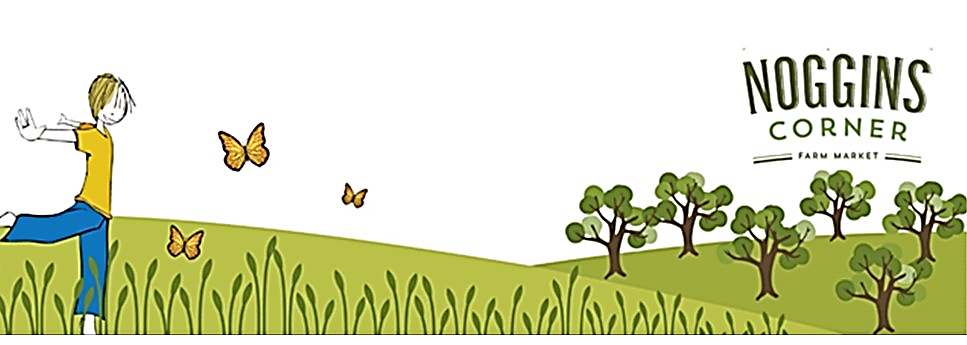 Noggins Corner Farmwww.nogginsfarm.ca10009 Highway 1 Greenwich, Nova Scotia B4P 2R2tours@nogginsfarm.caOffice: (902) 542-5515 ext. 3Fax: (902) 542-1791Please Note:YOUR RESERVATION IS NOT COMPLETE UPON SENDING THIS FORM. Once you receive a confirmation email or phone call, your reservation is confirmed.We operate on a first come, first serve basis.  Priority will be given to complete reservation forms. Please fill out all fields ( if information is not available please use N/A)Once your form is complete, please email: tours@nogginsfarm.caContact Information:Name of School:                                                		School Phone Number:                                 School Mailing Address:      Organizing Teacher’s Full Name:       Main Phone Number:  	 Teacher’s Email:        	                      	Preferred method of contact:       About Your Visit:Preferred Date Requested:         1st Alternate Date: 2nd Alternate Date:         What Grade(s) Will Be Attending? Please give the name of each teacher, their grade level and number of students for each class that will be attending: Example: Mrs. Brown: grade 4, 22 students. Mr. Black: grade 2/3, 17 students.Which specific program are you interested in?  We are happy to mix and match based on your request!  Simply check more than one box if you’d like us to touch on several subjects and explain your specific goals/ideas below: Please see our program brochure on our website for a complete description of each program!Program Choice: Primary-Grade 1: Awesome Bees and Super SeedsGrade 2: Water Cycles: Healthy Wetlands, Healthy Me. Grade 3-4: Soils Compost and Vermiculture Oh My! Grade 5-6: Ecosystem Adventure – Who lives where?Grade 7 - 9: Mitigation Climate Change and the Food System Grade 10 - 12: Nutrient Cycles and Genetics on the farmNumber of Chaperones Attending:  We allow 1 chaperone for every 5 students to attend for free.  Teachers, EAs and school staff are not counted as part of this ratio. Additional chaperones will be expected to pay the student price of $6.50 per individual.Will EXTRA chaperones: Pay on their own upon arrival?						Or                                 	        Be part of monies collected by teachers?Method of Payment:     Mode of Transportation:       Bus 	    Individual Vehicles - How Many: Arrival Time:     			Departure Time:        Our tours typically run for 3 hours. This includes all educational programming and time for lunch and playtime. We are very flexible for start times and any time considerations you may have.Specific Goals:Please let us know if you have individuals with special considerations (i.e., dietary, mobility, learning) so we can help everyone have a great day at the farm: Questions, comments or other details we should know! Thank you for your reservation!